                                               أسئلة مراجعة لغتي الصف الرابع الفصل الثالث1 -أكمل حسب المطلوب في الجدول :                           	  2-ميز النكرة من المعرفة ثم بين نوع المعرفة3-حول الاسماء التالية ( كتاب -بيت      ) إلى معارف......الكتاب.... البييت....4-صنف الجمل التالية إلى مثبتة ومنفية :                                                                                                                              5-أختر الإجابة الصحيحة فيما يلي :                                                                                                                                                                                                                                                                                       6- أكمل الكلمات التالية بالألف اللينة المناسبة قائمة  ( ا ) أو على شكل ياء (ى )   :                                                                                                                                                                                                            7-ضع مكان النقط مفعول مطلق مناسب :1-استعد المتسابقون استعدادًا2-انتصر المسلمون انتصارًا3-يحترم الطالب المعلم احترامًا8-صنف الكلمات التالية حسب نوع الجمععلماء -صائمون – صادقات – أزهار – مستغفرون –معلمات9- حدد المفعول به في الجمل التالية :10-صنف الكلمات التالية وفق المطلوب في الجدول التالي :   سماء – مبدأ – بؤبؤ  - مفاجئ -  ضوء- سبأ – ظامئ - لؤلؤ11- اختر الإجابة الصحيحة ممايلي :12- ادخل اللام المكسورة على الكلمات التالية :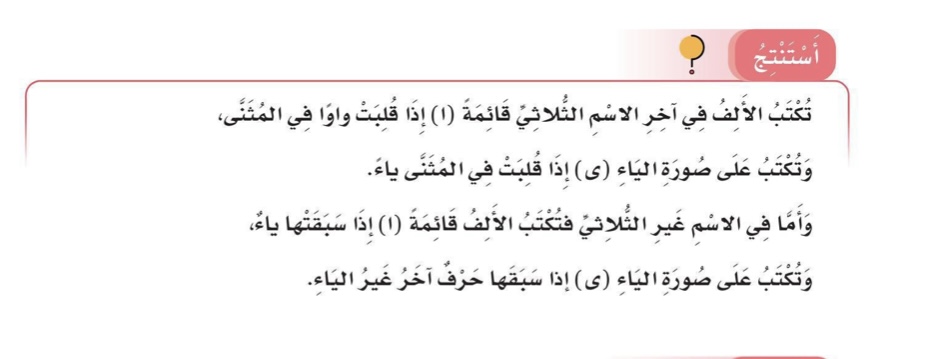 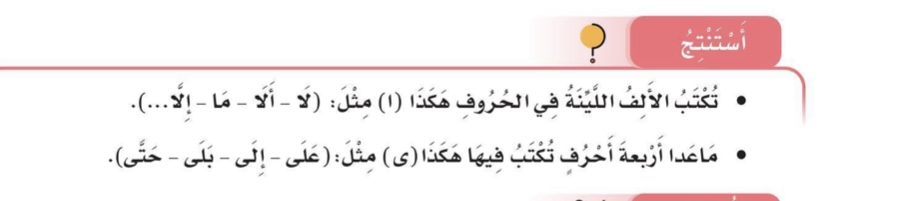 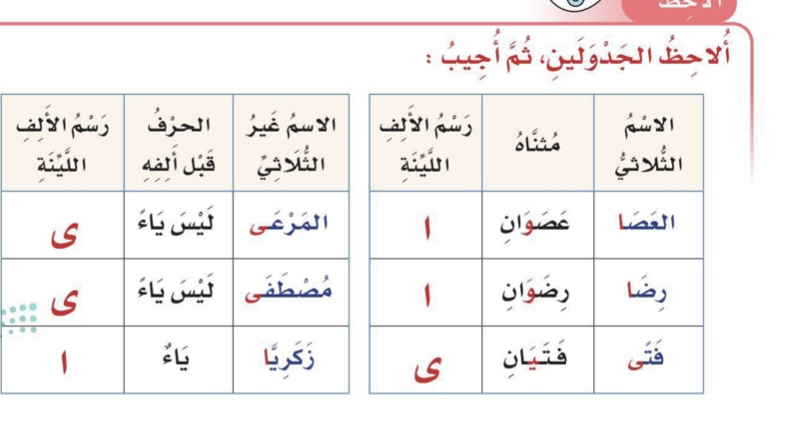 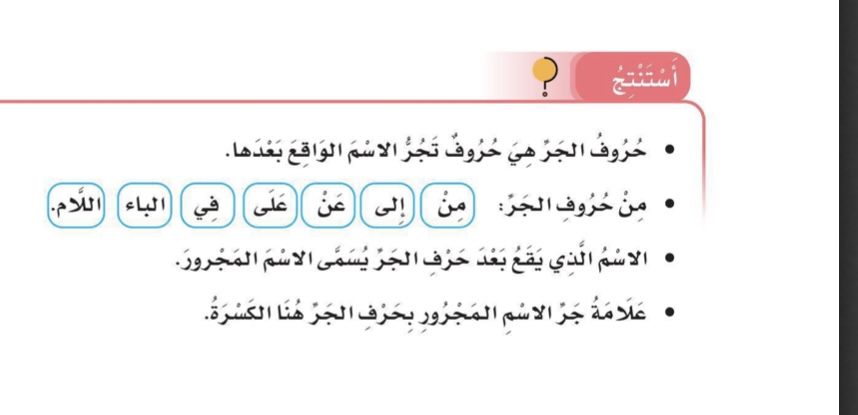 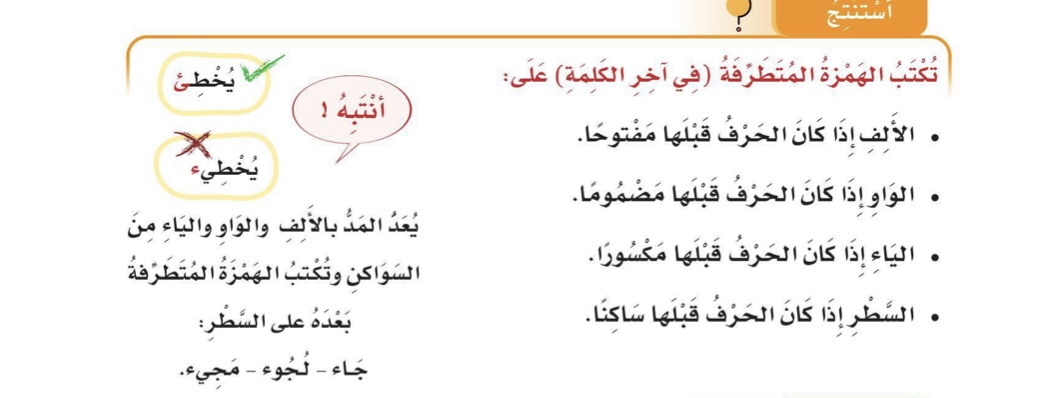 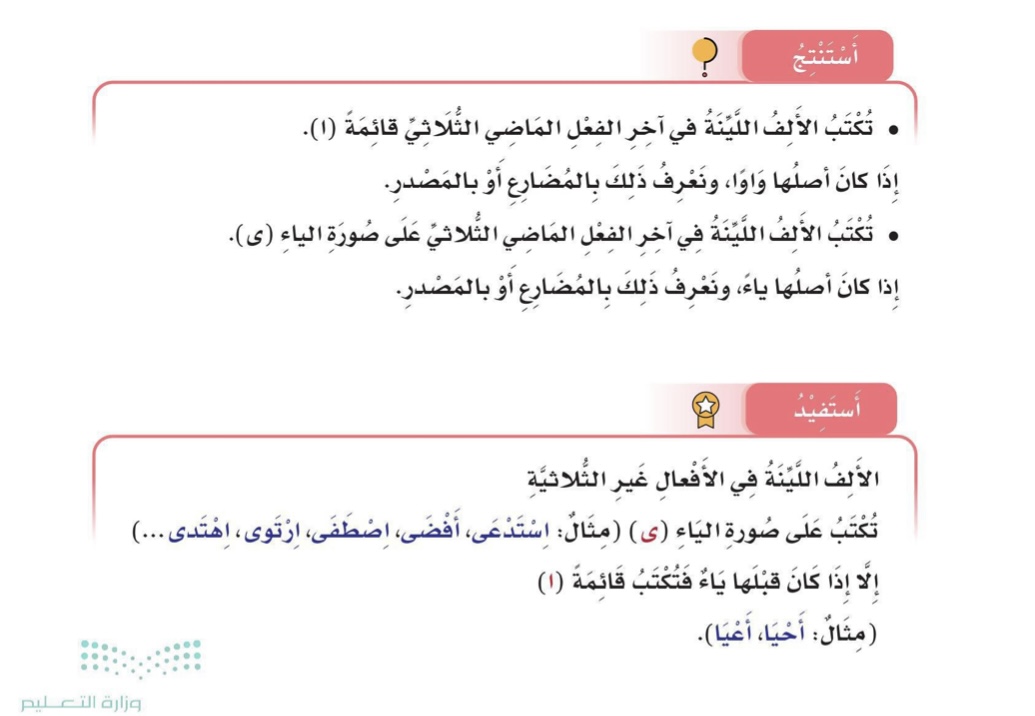 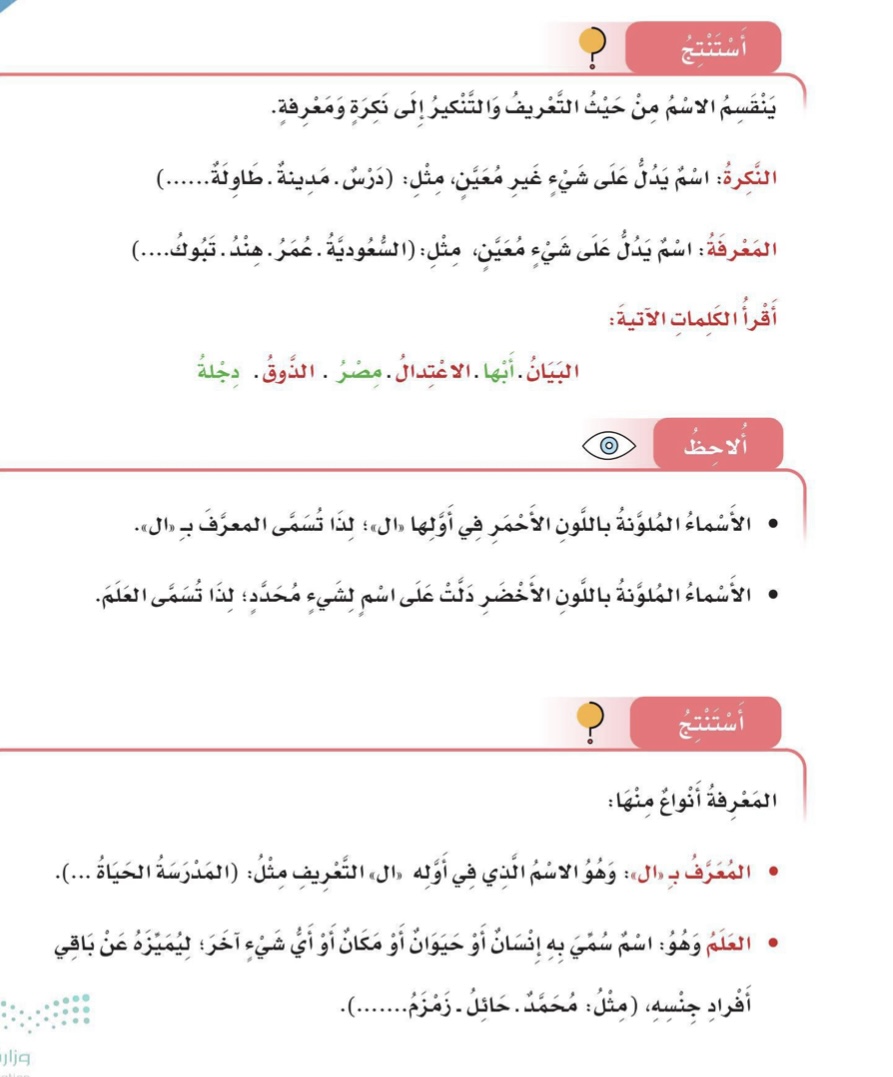 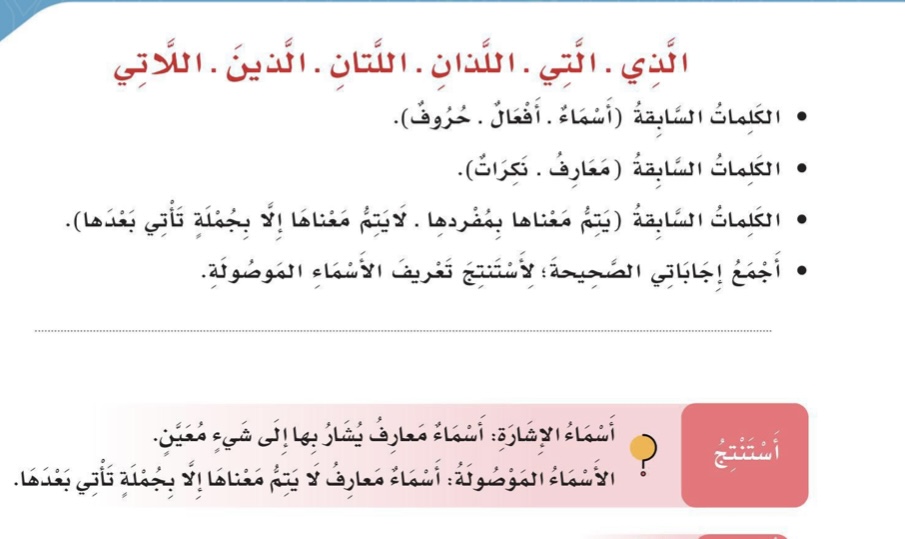 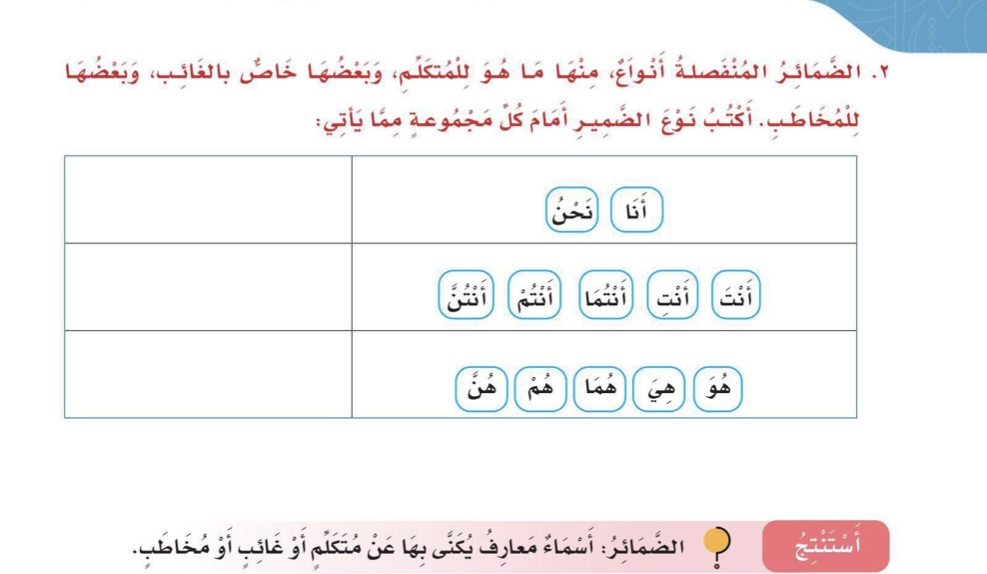 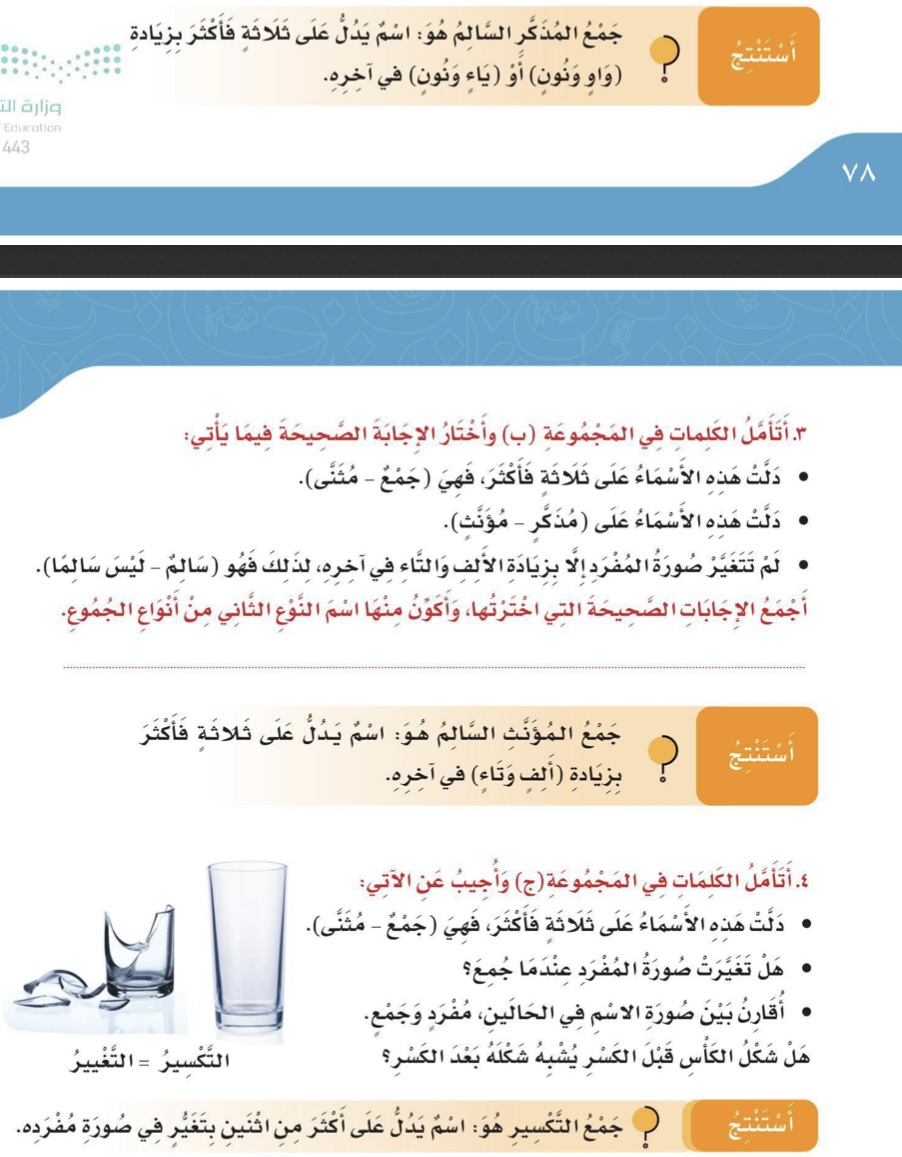 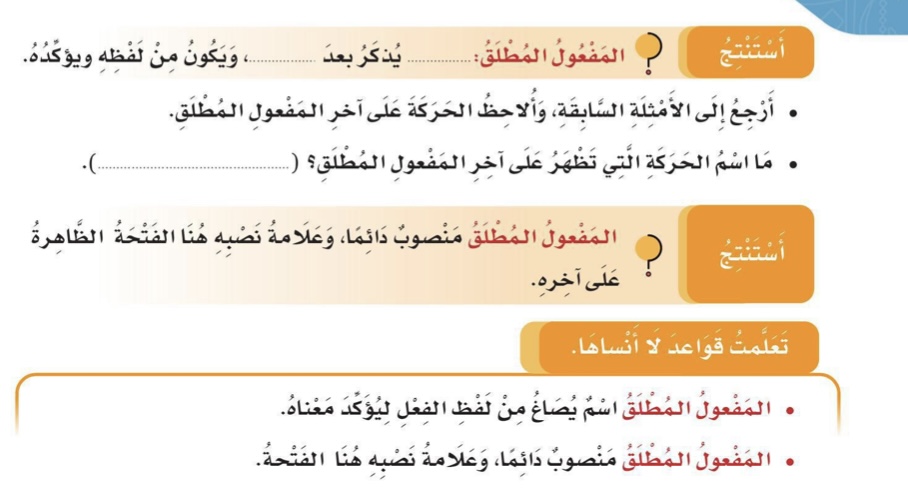 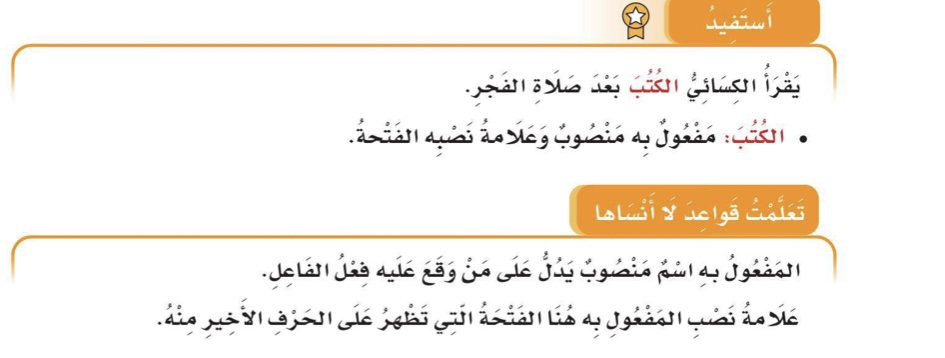                الجملة        الاسم المجرورالعلامة الإعرابيةنزل المطر من السماءالسماءالكسرةيدافع الجندي عن الوطنالوطنالكسرةنظرت إلى قمة الجبلالجبلالكسرة               الاسم        نوعه (نكرة – معرفة )نوع المعرفة                    قلمنكرة                   هذامعرفةاسم إشارة                   الذيمعرفةاسم موصول    الجملةمثبتة         منفيةفتح كتبه ليدرسفتح كتبه ليدرسلا تغفل عن الصلاة لا تغفل عن الصلاةللسؤال عن العدد نستخدم      أ- متى         ب - كم         ج - لماذاللسؤال عن المكان نستخدم       أ- أينب - كيف         ج - ماذاالعصـــا..علـــى.....مستشفىمهارمىدعاجمع تكسيرجمع مذكر سالمجمع مؤنث سالمعلماء  - أزهارصائمون - مستغفرونصادقات - معلمات               الجملةالمفعول بهيزرع الفلاح الأشجارالأشجارعالج الطبيب المريضالمريضتامل الطفل الغيومالغيومالهمزة في آخر الكلمة على الألفالهمزة في آخر الكلمة على الواوالهمزة في آخر الكلمة على الياءالهمزة في آخر الكلمة على السطرمبدأ - سبألؤلؤ -بؤبؤمفاجئ - ظامئضوء-سماء1-الكلمة التي كتبت بشكل صحيح هيالكلمة التي كتبت بشكل صحيح هيالكلمة التي كتبت بشكل صحيح هيالكلمة التي كتبت بشكل صحيح هيالكلمة التي كتبت بشكل صحيح هيالكلمة التي كتبت بشكل صحيح هي1-أ بي الذوقببالذوقجبلذوق2-تكتب كلمة الحياء بعد دخول الفاء كالتاليتكتب كلمة الحياء بعد دخول الفاء كالتاليتكتب كلمة الحياء بعد دخول الفاء كالتاليتكتب كلمة الحياء بعد دخول الفاء كالتاليتكتب كلمة الحياء بعد دخول الفاء كالتاليتكتب كلمة الحياء بعد دخول الفاء كالتاليأفالحياءبفي الحياءجفلحياء         الكلمات بعدخول اللام المكسورةالمرورللمرورالرياضةللرياضةاللعبللعباللباسللباس